Program Outcomes-2020-21Master’s in Counseling: Specialization in Rehabilitation Counseling ProgramMission StatementThe mission of Adler’s Rehabilitation Counseling program is to educate students in the profession of rehabilitation counseling, with a focus on the provision of services that enhance the independence and quality of life for persons with disabilities. Special emphasis is placed on training students to become socially responsible practitioners who embrace diversity perspectives and who empower individuals with disabilities to build bridges across social, economic, cultural, racial, and political systems. The program will foster the development of social equality, justice, and respect for individuals with disabilities in the global community.Pass Rates of Credentialing Exams:For the cohort graduating in 2021:The passing rate of students taking the National Counselor Examination was 100%.80% of the graduates passed the Certified Rehabilitation Counseling ExaminationCompletion Rates:Number of Graduates in 2021: 10Completion rate of the program: 100%Job Placement Rates:Of the program graduates who completed course work in 2020-21, 90% are working in the field within one year of graduation.   Examples of Graduate Employment SettingsPublic/governmental agencies (e.g., state/federal rehabilitation agencies, Veterans Administration, community rehabilitation agencies)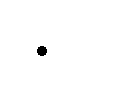 Private non-profit agencies (e.g., assisting individuals with dual diagnoses, developmental disabilities, physical disabilities, substance abuse, severe mental health issues)Private for-profit agencies (private rehabilitation agencies, employers, third party administrators) Colleges, technical colleges and universitiesMental health counseling settings